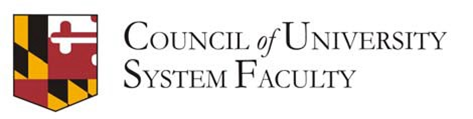 CUSF General Meeting – April 14, 2022  Salisbury University is host – Meeting on ZoomMeeting Began at 9:30AttendanceJoann Boughman (USM), Zakiya Lee (USM), Elizabeth Brunn (Chair), Benjamin Arah (BSU), Aerian Tatum (CSU), Atma Sahu (CSU), Erika Kennedy (FSU), Kate Sheehan (FSU), Doris Santamaria-Makang (FSU), Kumundi Munasinghe (FSU), Ellen Schaefer-Salins (SU), Jeni Davis (SU), Heather Haverback (TU), Ellen Hondrogiannis (TU), James Manley (TU), Shuhua Ma (alt.) (TU), Julie Potter (alt.) (TU), Julie Simon (UB), Susan Antol (UMB), Karen Clark (UMB), Cynthia Boyle (alt.) (UMB), Nagaraj Neerchal (UMBC), Justin Webster (UMBC), Holly Brewer (UMCP), Luz Martinez-Miranda (UMCP), Lashawn Nastvogel (UMES), Mary Crowley-Farrell (UMGC), Sabrina Fu (UMGC), Edward Haberek (alt.) (UMGC)Faculty Senate Pres.:  Ericka Covington (CSU), Desiree Rowe (TSU), 9:30 Minutes from March meeting are approved.Elizabeth Brunn – CUSF ChairCongratulations to Sabrina Fu for getting a BOR awardJo Boughman – USM AnnouncementsLegislative session is over on Monday94 Million dollar returned20 Million additional dollars in financial aide1 million to support ARTSISNew President for UMBC – coming from DukeDr. Valerie Sheares Ashby9:45 Welcome from Host School Salisbury Univ. - Dr. Olmstead is Provost at SULooked at last three yearsSU has focused on diversity, equity, inclusion, and belongingMarch 2020 impacted us allSet up a new communication structure for studentsNew ways of teachingVaccinations have helped us get back to sort of normalGraffiti incidents on campus with racist slurs were discussed with campus town hallsHighest pass rate on nursing exam in the state.School of education recognized for academicsNationally competitive fellowship office – Fulbright successes – first generation studentsA faculty member helps students with the deadlinesTwo National Championships – men’s baseball and women’s lacrosseJay Copeland is on American Idol.  He is from Salisbury and graduated from SU.DEI office launchedTenure and promotion DEI requirement is being discussedHiring people for Office of Diversity and InclusionOpened entrepreneurship centerApproved new General education model – students will be required to take courses in DEI , Environmental sustainability, and civic engagementAtma Sahu asked about how to deal with students dealing with COVIDSU deals with academic support for studentsSabrina Fu – Nicole Hammond – LSU works in Civic EngagementExComm Elections – Nagaraj NeerchalNagaraj asked for nominations from the floor for Chair.  Those nominated:Dr. Sahu – CSUDr. Brewer – UMCP – WinnerVice Chair positionHeather Haverback from Towson – WinnerSecretary and At-Large positions will be voted on at the May meeting.Zakiya LeeDiscussing two policies1) Policy on undergraduate admissionsExplained deletions on the policyMore details can be found on the documentFreshmen changed to “First year incoming student”SAT or ACT scores may become optional depending on the institutionAdd Algebra II or StatisticsDr. Sahu says that Algebra II is importantJames Manley supports thisJustin Webster – Questioning Algebra II optionJo is going back to USM workgroup  to say all is ok in the document changes except for the alternative to Algebra II2) Policy Professional Conduct and Workplace BullyingPolicy shows what is bullying and what is notWorkload can be connected to bullyingEarlier remarks counters thatCUSF members took issue with section H of the proposed policy. Erica Covington, Aerian Tatum, Susan Antol, and Erica Kennedy felt faculty who are not tenured feel like they don't have options in terms of workload and speaking about it. Confounded behaviors in H, are already in bulling behaviors. Agreed, Ericka. Workload assignments are a clear way bullying and harassment are presented for tenure track faculty, lecturers, and adjuncts.3) Technology Report – Pull recommendationsBOR Awards documentGot rid of innovation and make creativity a separate categoryInnovation is now a criterion for different categoriesElizabeth asking about different awards in different areas of studyThere is a rubric to pick award winners nowCategories – Scholarship and ResearchPublic ServiceTeaching and Creativity – new category Created a new rubric for the awardsOld Business New BusinessMeeting adjourned 12:20Chair Nominee #1     Holly Brewer, Burke Chair of American Cultural and Intellectual History and Associate Professor of History, University of Maryland College Park.
Holly Brewer is Burke Professor of American History and Associate Professor at the University of Maryland. She is a specialist in early American history and the early British empire as well as early modern debates about justice. Her first book traced the origin and impact of "democratical" ideas across  the empire by examining debates about who can consent in theory and legal practice: By Birth or Consent: Children, Law, and the Anglo-American Revolution in Authority. 
Her books and articles have won many prizes in history and legal history. These include (for By Birth or Consent) the 2008 Biennial Book Prize of the Order of the Coif from the American Association of Law Schools, the 2006 J. Willard Hurst Prize from the Law and Society Association and the 2006 Cromwell Prize from the American Society for Legal History. For  "Entailing AristocracyChair Nominee #2	Dr. Atma Sahu   PROFESSIONAL PREPARATION: Higher Education and TrainingPh. D. Applied Mathematics, Indian Institute of Technology (Univ of Roorkee), 1973, India.
Dissertation Topic: On Some Vibrations Problems of Rotating and Pre-twisted Elastic Beams.Ph. D. Mathematics Ed, GPA 3.87/ 4.0, University of Maryland College Park, 1984, USA.M. S. Applied Mathematics, Indian Institute of Technology (Univ of Roorkee), 1971, India. B. S, Mathematics, Chemistry & Physics, Meerut University, India, 1969.CSMN Computer Systems Management, Graduate Certificate, University of MD Global 
Campus (formerly UMUC), GPA 3.5/4.0, 1999MIT Cybersecurity Certificate, 2021BIOGRAPHY

Dr. Atma Sahu has served for over 30 years at Coppin State University (CSU) in a wide range of positions, including faculty, researcher, team leader, mathematics and computer science department chairperson, and liaison to K-12 mathematics education. He has been consistently instrumental in developing the vision for the department’s curriculum, pedVice Chair Nominee #1 Heather Haverback, Department of Education, Towson University. Heather Rogers Haverback is a professor at Towson University, where she began as an Assistant Professor in 2007. She earned her Ph.D. from the University of Maryland in 2007. She earned a Bachelor of Arts in Psychology (1997), a Master of Arts in Teaching (1999) from Kent State University, and a Master of Business Administration (2021) from Ashland University. Dr. Haverback was certified as a Middle School Teacher and K-12 Reading Specialist in Maryland, where she spent time teaching middle grades reading, language arts, and social studies. Prior to teaching in the US, Dr. Haverback taught crosscultural studies, language arts, and ESOL in public middle schools in Ireland and Japan. Heather’s past service experiences include, but are not limited to: Towson University Senate Secretary and Executive Committee Member, Towson University Senator, Towson University FDRC Chair, Co-Chair of the College of Education College Council, APA Dissertation Award Chair, and AERA Graduate Student Seminar: Division C.